الجمهورية الجزائرية الديمقراطية الشعبيـةوزارة التعليم العالي والبحث العلميتعهد بصحة شهادات الليسانس والماستر، والوثيقة الوصفية المرفقة بشهادة الماستر وعدم التسجيل في التكوين الدكتوراه في جامعة أخرى أنا الممضي أدناه،الطالب:............................................................. الحامل لبطاقة التعريف الوطنية رقم:............................والصادرة بتاريخ:..............................عن:..................الجامعة الأصلية:.............................................................تخصص الدكتوراه:............................................................. الكلية:................................................أتعهد بصحة الوثائق (نسخة عن  شهادات الليسانس والماستر، نسخة عن الوثيقة الوصفية للمعارف والمؤهلات المكتسبة المرفقة بشهادة الماستر) المقدمة في ملفي للتسجيل في الدكتوراه ل م د. كما أتعهد بأني غير مسجل في التكوبن في الدكتوراه في جامعة أخرى، والتزم بعد التسجيل في أي جامعة في الدكتوراه طيلة مدة التكوين.التاريخ:....................................                                                                                                                                    إمضاء المعنيملاحظة:- في حالة عدم وجود بطاقة وصفية تقدم شهادة الترتيب.	الجمهورية الجزائرية الديمقراطية الشعبيـةوزارة التعليم العالي والبحث العلميإثبات صحة شهادات الليسانس والماستر، والوثيقة الوصفية المرفقة بشهادة الماستر يشهد نائب العميد لما بعد التدرج والبحث العلمي لكلية:..........................................................، أن النسخ المقدمة عن شهادات الليسانس والماستر والوثيقة الوصفية للمعارف والمؤهلات المكتسبة المرفقة بشهادة الماستر للطالب:............................................................. الجامعة الأصلية:.............................................................تخصص الدكتوراه:................................................................ هي نسخ مطابقة للنسخة الأصلية المقدمة من طرفه. التاريخ:....................................                                                                                                                              توقيع نائب العميدملاحظة:- تحتفظ الجامعة بشهادة الماستر الأصلية.- في حالة عدم وجود بطاقة وصفية تقدم شهادة الترتيب.جامعـة أحمد دراية أدرارنيابة مديرية الجامعة للتكوين العالي في الطور الثالث والتأهيل الجامعي والبحث العلمي وكذا التكوين العالي فيما بعد التدرج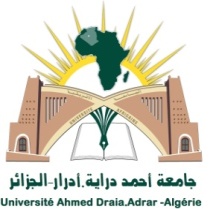 جامعـة أحمد دراية أدراركلية:......................................... 